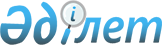 О внесении изменений в решение Курчумского районного маслихата от 26 декабря 2018 года № 32/3-VI "О бюджете Курчумского района на 2019-2021 годы"
					
			Утративший силу
			
			
		
					Решение Курчумского районного маслихата Восточно-Казахстанской области от 26 сентября 2019 года № 42/7-VI. Зарегистрировано Департаментом юстиции Восточно-Казахстанской области 17 октября 2019 года № 6212. Утратило силу решением Курчумского районного маслихата Восточно-Казахстанской области от 24 декабря 2019 года № 45/3-VI
      Сноска. Утратило силу решением Курчумского районного маслихата Восточно-Казахстанской области от 24.12.2019 № 45/3-VI (вводится в действие с 01.01.2020).

      Примечание ИЗПИ.

      В тексте документа сохранена пунктуация и орфография оригинала.
      В соответствии со статьей 109 Бюджетного кодекса Республики Казахстан от 4 декабря 2008 года, подпунктом 1) пункта 1 статьи 6 Закона Республики Казахстан от 23 января 2001 года "О местном государственном управлении и самоуправлении в Республике Казахстан", решением Восточно-Казахстанского областного маслихата от 10 сентября 2019 года № 33/346-VI "О внесении изменений и дополнений в решение Восточно - Казахстанского областного маслихата от 13 декабря 2018 года № 25/280-VI "Об областном бюджете на 2019-2021 годы" (зарегистрировано в Реестре государственной регистрации нормативных правовых актов за номером 6166), Курчумский районный маслихат РЕШИЛ:
      1. Внести в решение Курчумского районного маслихата от 26 декабря 2018 года № 32/3-VI "О бюджете Курчумского района на 2019-2021 годы" (зарегистрировано в Реестре государственной регистрации нормативных правовых актов за номером 5-14-190, опубликовано районной газете "Rayаn-Заря" 25 января 2019 года № 4, 01 февраля 2019 года № 5 и в Эталонном контрольном банке нормативных правовых актов Республики Казахстан в электронном виде 17 января 2019 года) следующие изменения:
      пункт 1 изложить в следующей редакции:
      "1. Утвердить районный бюджет на 2019-2021 годы согласно приложениям 1, 2, 3 соответственно, в том числе на 2019 год в следующих объемах:
      1) доходы - 6974302,5 тысяч тенге, в том числе по:
      налоговым поступлениям - 565695 тысяч тенге;
      неналоговым поступлениям - 37834,9 тысяч тенге;
      поступлениям от продажи основного капитала - 0,0 тысяч тенге;
      поступлениям трансфертов - 6370772,6 тысяч тенге;
      2) затраты - 7013868,2 тысяч тенге;
      3) чистое бюджетное кредитование - 39171,9 тысяч тенге:
      бюджетные кредиты - 56833,9 тысяч тенге;
      погашение бюджетных кредитов - 17662 тысяч тенге;
      4) сальдо по операциям с финансовыми активами - 0,0 тысяч тенге;
      приобретение финансовых активов - 0,0 тысяч тенге;
      5) дефицит (профицит) бюджета - - 78737,6 тысяч тенге;
      6) финансирование дефицита (использование профицита) бюджета -78737,6 тысяч тенге:
      поступления займов - 56812,5 тысяч тенге;
      погашение займов - 17662 тысяч тенге;
      используемые остатки бюджетных средств - 39587,1 тысяч тенге.";
      приложение 1 к указанному решению изложить в новой редакции согласно приложению к настоящему решению.
      2. Настоящее решение вводится в действие с 1 января 2019 года. Районный бюджет на 2019 год 2019 год
					© 2012. РГП на ПХВ «Институт законодательства и правовой информации Республики Казахстан» Министерства юстиции Республики Казахстан
				
      Председатель сессии

Н. Касымханов

      Секретарь Курчумского районного маслихата

Л. Кемешева
Приложение 
к решению Курчумского 
районного маслихата 
от 26 сентября 2019 года 
№ 42/7-VIПриложение 1 
к решению Курчумского 
районного маслихата 
от 26 декабря 2018 года 
№ 32/3-VI
Категория
Категория
Категория
Категория
Всего (тысяч тенге)
Класс
Класс
Класс
Всего (тысяч тенге)
Подкласс
Подкласс
Всего (тысяч тенге)
Наименование
Всего (тысяч тенге)
1
2
3
4
5
І. Доходы
6974302,5
1
Налоговые поступления
565695
01
Подоходный налог
226573
2
Индивидуальный подоходный налог
226573
03
Социальный налог
272550
1
Социальный налог
272550
04
Hалоги на собственность
45816
1
Hалоги на имущество
26825
3
Земельный налог
873
4
Hалог на транспортные средства
14697
5
Единый земельный налог
3421
05
Внутренние налоги на товары, работы и услуги
15146
2
Акцизы
1873
3
Поступления за использование природных и других ресурсов
6000
4
Сборы за ведение предпринимательской и профессиональной деятельности
7273
08
Обязательные платежи, взимаемые за совершение юридически значимых действий и (или) выдачу документов уполномоченными на то государственными органами или должностными лицами
5610
1
Государственная пошлина
5610
2
Неналоговые поступления
37834,9
01
Доходы от государственной собственности
1262,9
5
Доходы от аренды имущества, находящегося в государственной собственности
1243
7
Вознаграждения по кредитам, выданным из государственного бюджета
19,9
06
Прочие неналоговые поступления
36572
1
Другие неналоговые поступления в местный бюджет
36572
4
Поступления трансфертов 
6370772,6
02
Трансферты из вышестоящих органов государственного управления
6370772,6
2
Трансферты из областного бюджета
6370772,6
Функциональная группа
Функциональная группа
Функциональная группа
Функциональная группа
Функциональная группа
Всего (тысяч тенге)
Функциональная подгруппа
Функциональная подгруппа
Функциональная подгруппа
Функциональная подгруппа
Всего (тысяч тенге)
Администратор бюджетных программ
Администратор бюджетных программ
Администратор бюджетных программ
Всего (тысяч тенге)
Программа
Программа
Всего (тысяч тенге)
Наименование
Всего (тысяч тенге)
1
2
3
4
5
6
II. Затраты
7013868,2
1
Государственные услуги общего характера
572969
1
Представительные, исполнительные и другие органы, выполняющие общие функции государственного управления
292528
112
Аппарат маслихата района (города областного значения)
20179
001
Услуги по обеспечению деятельности маслихата района (города областного значения)
19979
003
Капитальные расходы государственного органа
200
122
Аппарат акима района (города областного значения)
143700
001
Услуги по обеспечению деятельности акима района (города областного значения)
132709
003
Капитальные расходы государственного органа 
10028
113
Целевые текущие трансферты из местных бюджетов
963
123
Аппарат акима района в городе, города районного значения, поселка, села, сельского округа
128649
001
Услуги по обеспечению деятельности акима района в городе, города районного значения, поселка, села, сельского округа
128394
022
Капитальные расходы государственного органа
255
2
Финансовая деятельность
1939
459
Отдел экономики и финансов района (города областного значения)
1939
003
Проведение оценки имущества в целях налогообложения
1083
010
Приватизация, управление коммунальным имуществом, постприватизационная деятельность и регулирование споров, связанных с этим
856
9
Прочие государственные услуги общего характера
278502
454
Отдел предпринимательства и сельского хозяйства района (города областного значения)
25091
001
Услуги по реализации государственной политики на местном уровне в области развития предпринимательства и сельского хозяйства
25091
459
Отдел экономики и финансов района (города областного значения)
33999
001
Услуги по реализации государственной политики в области формирования и развития экономической политики, государственного планирования, исполнения бюджета и управления коммунальной собственностью района (города областного значения)
33925
015
Каптитальные расходы государственного органа
74
495
Отдел архитектуры, строительства, жилищно-коммунального хозяйства, пассажирского транспорта и автомобильных дорог района (города областного значения)
184329
001
Услуги по реализации государственной политики на местном уровне в области архитектуры, строительства, жилищно-коммунального хозяйства, пассажирского транспорта и автомобильных дорог 
29329
113
Целевые текущие трансферты из местных бюджетов
155000
801
Отдел занятости, социальных программ и регистрации актов гражданского состояния района (города областного значения)
35083
001
Услуги по реализации государственной политики на местном уровне в сфере занятости, социальных программ и регистрации актов гражданского состояния
34114
003
Каптитальные расходы государственного органа
215
032
Капитальные расходы подведомственных государственных учреждений и организаций
754
2
Оборона
34475
1
Военные нужды
11380
122
Аппарат акима района (города областного значения)
11380
005
Мероприятия в рамках исполнения всеобщей воинской обязанности
11380
2
Организация работы по чрезвычайным ситуациям
23095
122
Аппарат акима района (города областного значения)
23095
006
Предупреждение и ликвидация чрезвычайных ситуаций масштаба района (города областного значения)
19125
007
Мероприятия по профилактике и тушению степных пожаров районного (городского) масштаба, а также пожаров в населенных пунктах, в которых не созданы органы государственной противопожарной службы
3970
4
Образование
3813398
1
Дошкольное воспитание и обучение
234816
464
Отдел образования района (города областного значения)
234816
009
Обеспечение деятельности организаций дошкольного воспитания и обучения
84881
040
Реализация государственного образовательного заказа в дошкольных организациях образования
149935
2
Начальное, основное среднее и общее среднее образование
3402086
457
Отдел культуры, развития языков, физической культуры и спорта района (города областного значения)
82917
017
Дополнительное образование для детей и юношества по спорту
82917
464
Отдел образования района (города областного значения)
3319169
003
Общеобразовательное обучение
3223159
006
Дополнительное образование для детей
96010
9
Прочие услуги в области образования
176496
464
Отдел образования района (города областного значения)
176496
001
Услуги по реализации государственной политики на местном уровне в области образования 
15732
005
Приобретение и доставка учебников, учебно-методических комплексов для государственных учреждений образования района (города областного значения)
35303
015
Ежемесячные выплаты денежных средств опекунам (попечителям) на содержание ребенка-сироты (детей-сирот), и ребенка (детей), оставшегося без попечения родителей
9663
023
Методическая работа
28835
067
Капитальные расходы подведомственных государственных учреждений и организаций
86963
6
Социальная помощь и социальное обеспечение
981797
1
Социальное обеспечение
528479
464
Отдел образования района (города областного значения)
28298
030
Содержание ребенка (детей), переданного патронатным воспитателям
28298
801
Отдел занятости, социальных программ и регистрации актов гражданского состояния района (города областного значения)
500181
010
Государственная адресная социальная помощь
500181
2
Социальная помощь
436124
801
Отдел занятости, социальных программ и регистрации актов гражданского состояния района (города областного значения)
436124
004
Программа занятости
223413
006
Оказание социальной помощи на приобретение топлива специалистам здравоохранения, образования, социального обеспечения, культуры, спорта и ветеринарии в сельской местности в соответствии с законодательством Республики Казахстан
34668
007
Оказание жилищной помощи
20000
008
Социальная поддержка граждан, награжденных от 26 июля 1999 года орденами "Отан", "Данк", удостоенных высокого звания "Халық қаһарманы", почетных званий республики
125
009
Материальное обеспечение детей - инвалидов, воспитывающихся и обучающихся на дому
1836
011
Социальная помощь отдельным категориям нуждающихся граждан по решениям местных представительных органов
26183
014
Оказание социальной помощи нуждающимся гражданам на дому
82723
017
Обеспечение нуждающихся инвалидов обязательными гигиеническими средствами и предоставление услуг специалистами жестового языка, индивидуальными помощниками в соответствии с индивидуальной программой реабилитации инвалида
2740
023
Обеспечение деятельности центров занятости населения
44436
9
Прочие услуги в области социальной помощи и социального обеспечения
17194
801
Отдел занятости, социальных программ и регистрации актов гражданского состояния района (города областного значения)
17194
018
Оплата услуг по зачислению, выплате и доставке пособий и других социальных выплат
7631
050
Реализация Плана мероприятий по обеспечению прав и улучшению качества жизни инвалидов в Республике Казахстан на 2012-2018 годы
9563
7
Жилищно-коммунальное хозяйство
299378,6
1
Жилищное хозяйство
35752,3
495
Отдел архитектуры, строительства, жилищно-коммунального хозяйства, пассажирского транспорта и автомобильных дорог района (города областного значения)
35752,3
007
Проектирование и (или) строительство, реконструкция жилья коммунального жилищного фонда
22752,3
011
Обеспечение жильем отдельных категорий граждан
12800
033
Проектирование, развитие и (или) обустройство инженерно-коммуникационной инфраструктуры
200
2
Коммунальное хозяйство
253626,3
495
Отдел архитектуры, строительства, жилищно-коммунального хозяйства, пассажирского транспорта и автомобильных дорог района (города областного значения)
253626,3
014
Развитие системы водоснабжения и водоотведения
31982
016
Функционирование системы водоснабжения и водоотведения
95425,3
026
Организация эксплуатации тепловых сетей, находящихся в коммунальной собственности районов (городов областного значения)
422
058
Развитие системы водоснабжения и водоотведения в сельских населенных пунктах
125797
3
Благоустройство населенных пунктов
10000
495
Отдел архитектуры, строительства, жилищно-коммунального хозяйства, пассажирского транспорта и автомобильных дорог района (города областного значения)
10000
031
Обеспечение санитарии населенных пунктов
10000
8
Культура, спорт, туризм и информационное пространство
272530
1
Деятельность в области культуры
156482
457
Отдел культуры, развития языков, физической культуры и спорта района (города областного значения)
156482
003
Поддержка культурно-досуговой работы
156482
2
Спорт
16321
457
Отдел культуры, развития языков, физической культуры и спорта района (города областного значения)
15061
009
Проведение спортивных соревнований на районном (города областного значения) уровне
6517
010
Подготовка и участие членов сборных команд района (города областного значения) по различным видам спорта на областных спортивных соревнованиях
8544
495
Отдел архитектуры, строительства, жилищно-коммунального хозяйства, пассажирского транспорта и автомобильных дорог района (города областного значения)
1260
021
Развитие объектов спорта
1260
3
Информационное пространство
52060
456
Отдел внутренней политики района (города областного значения)
11560
002
Услуги по проведению государственной информационной политики 
11560
457
Отдел культуры, развития языков, физической культуры и спорта района (города областного значения)
40500
006
Функционирование районных (городских) библиотек
39835
007
Развитие государственного языка и других языков народа Казахстана
665
9
Прочие услуги по организации культуры, спорта, туризма и информационного пространства
47667
456
Отдел внутренней политики района (города областного значения)
26293
001
Услуги по реализации государственной политики на местном уровне в области информации, укрепления государственности и формирования социального оптимизма граждан
13312
003
Реализация мероприятий в сфере молодежной политики
12894
006
Капитальные расходы государственного органа
87
457
Отдел культуры, развития языков, физической культуры и спорта района (города областного значения)
21374
001
Услуги по реализации государственной политики на местном уровне в области культуры, развития языков, физической культуры и спорта
21374
10
Сельское, водное, лесное, рыбное хозяйство, особо охраняемые природные территории, охрана окружающей среды и животного мира, земельные отношения
199834
1
Сельское хозяйство
151707
473
Отдел ветеринарии района (города областного значения)
151707
001
Услуги по реализации государственной политики на местном уровне в сфере ветеринарии
20238
003
Капитальные расходы государственного органа
55
005
Обеспечение функционирования скотомогильников (биотермических ям) 
2284
007
Организация отлова и уничтожения бродячих собак и кошек
1493
008
Возмещение владельцам стоимости изымаемых и уничтожаемых больных животных, продуктов и сырья животного происхождения
20292
009
Проведение ветеринарных мероприятий по энзоотическим болезням животных
1397
010
Проведение противоэпизоотических 
2529,8
011
Проведение противоэпизоотических мероприятий
100863,2
047
Возмещение владельцам стоимости обезвреженных (обеззараженных) и переработанных без изъятия животных, продукции и сырья животного происхождения, представляющих опасность для здоровья животных и человека
2555
6
Земельные отношения
30220
463
Отдел земельных отношений района (города областного значения)
30220
001
Услуги по реализации государственной политики в области регулирования земельных отношений на территории района (города областного значения)
30220
9
Прочие услуги в области сельского, водного, лесного, рыбного хозяйства, охраны окружающей среды и земельных отношений
17907
459
Отдел экономики и финансов района (города областного значения)
17907
099
Реализация мер по оказанию социальной поддержки специалистов
17907
12
Транспорт и коммуникации
95131
1
Автомобильный транспорт
88131
495
Отдел архитектуры, строительства, жилищно-коммунального хозяйства, пассажирского транспорта и автомобильных дорог района (города областного значения)
88131
023
Обеспечение функционирования автомобильных дорог
88131
9
Прочие услуги в сфере транспорта и коммуникаций
7000
495
Отдел архитектуры, строительства, жилищно-коммунального хозяйства, пассажирского транспорта и автомобильных дорог района (города областного значения)
7000
024
Организация внутрипоселковых (внутригородских), пригородных и внутрирайонных общественных пассажирских перевозок
7000
13
Прочие
398008
9
Прочие
398008
459
Отдел экономики и финансов района (города областного значения)
16901
026
Целевые текущие трансферты бюджетам города районного значения, села, поселка, сельского округа на повышение заработной платы отдельных категорий гражданских служащих, работников организаций, содержащихся за счет средств государственного бюджета, работников казенных предприятий 
9860
066
Целевые текущие трансферты бюджетам города районного значения, села, поселка, сельского округа на повышение заработной платы отдельных категорий административных государственных служащих
7041
495
Отдел архитектуры, строительства, жилищно-коммунального хозяйства, пассажирского транспорта и автомобильных дорог района (города областного значения)
381107
077
Реализация мероприятий по социальной и инженерной инфраструктуре в сельских населенных пунктах в рамках проекта "Ауыл-Ел бесігі"
181107
079
Развитие социальной и инженерной инфраструктуры в сельских населенных пунктах в рамках проекта "Ауыл-Ел бесігі"
200000
14
Обслуживание долга
19,9
1
Обслуживание долга
19,9
459
Отдел экономики и финансов района (города областного значения)
19,9
021
Обслуживание долга местных исполнительных органов по выплате вознаграждений и иных платежей по займам из областного бюджета
19,9
15
Трансферты
346327,7
1
Трансферты
346327,7
459
Отдел экономики и финансов района (города областного значения)
346327,7
006
Возврат неиспользованных (недоиспользованных) целевые трансфертов
16917,7
024
Целевые текущие трансферты из нижестоящего бюджета на компенсацию потерь вышестоящего бюджета в связи с изменением законодательства
204663
038
Субвенции
100880
051
Трансферты органам местного самоуправления
23867
III. ЧИСТОЕ БЮДЖЕТНОЕ КРЕДИТОВАНИЕ
39171,9
Бюджетные кредиты
56833,9
10
Сельское, водное, лесное, рыбное хозяйство, особо охраняемые природные территории, охрана окружающей среды и животного мира, земельные отношения
56833,9
9
Сельское хозяйство
56833,9
459
Отдел экономики и финансов района (города областного значения)
56833,9
018
Бюджетные кредиты для реализации мер социальной поддержки специалистов 
56833,9
Погашение бюджетных кредитов
17662
5
Погашение бюджетных кредитов
17662
001
Погашение бюджетных кредитов
17662
001
Погашение бюджетных кредитов, выданных из государственного бюджета
17662
IV. САЛЬДО ПО ОПЕРАЦИЯМ С ФИНАНСОВЫМИ АКТИВАМИ
0
Приобретение финансовых активов
0
13
Прочие
0
9
Прочие
0
459
Отдел экономики и финансов района (города областного значения)
0
014
Формирование или увеличение уставного капитала юридических лиц
0
V. ДЕФИЦИТ (ПРОФИЦИТ) БЮДЖЕТА
-78737,6
VI. ФИНАНСИРОВАНИЕ ДЕФИЦИТА (ИСПОЛЬЗОВАНИЕ ПРОФИЦИТА) БЮДЖЕТА
78737,6
7
Поступления займов
56812,5
001
Внутренние государственные займы
56812,5
002
Договоры займа
56812,5
16
Погашение займов
17662
1
Погашение займов
17662
459
Отдел экономики и финансов района (города областного значения)
17662
005
Погашение долга местного исполнительного органа перед вышестоящим бюджетом
17662
8
Используемые остатки бюджетных средств
39587,1
001
Остатки бюджетных средств
39587,1
001
Свободные остатки бюджетных средств
39587,1